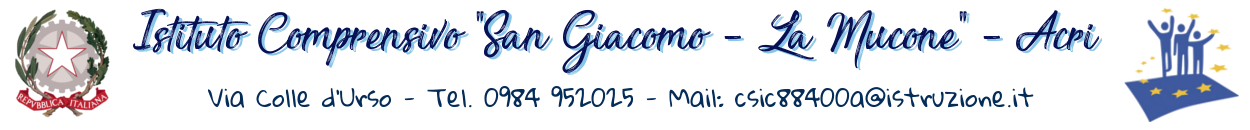                                            https://www.ic-acrisangiacomo.edu.itprot. 2424							ACRI 15/05/2021	Ai membri del Consiglio d’Istituto Comprensivo San Giacomo 				All’Albo 				Sito Web dell’Istituto Oggetto: Convocazione urgentissima Consiglio d’ISTITUTO  21/05/2021Egregi CONSIGLIERI, con la presente comunico che giorno 21 maggio 2021, alle ore 18:00, sulla piattaforma Teams, è convocato il Consiglio d’istituto per discutere i seguenti punti all’O.d.g.Approvazione verbale seduta precedente;Approvazione Conto Consuntivo 2020; Comunicazioni del Dirigente Scolastico. Il Presidente del Consiglio d’Istituto MASSIMILIANO ABBRUZZESE